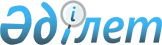 О внесении изменений в решение Алматинского областного маслихата от 26 октября 2017 года № 24-125 "Об утверждении Правил содержания и защиты зеленых насаждений Алматинской области"
					
			Утративший силу
			
			
		
					Решение Алматинского областного маслихата от 25 июля 2018 года № 34-178. Зарегистрировано Департаментом юстиции Алматинской области 8 августа 2018 года № 4783. Утратило силу решением маслихата Алматинской области от 26 апреля 2024 года № 20-95
      Сноска. Утратило силу решением маслихата Алматинской области от 26.04.2024 № 20-95 (вводится в действие по истечении десяти календарных дней после дня его первого официального опубликования).
      В соответствии с подпунктом 4-2) пункта 1 статьи 6 Закона Республики Казахстан от 23 января 2001 года "О местном государственном управлении и самоуправлении в Республике Казахстан", Приказом министра Национальной экономики Республики Казахстан "Об утверждении Типовых правил содержания и защиты зеленых насаждений, правил благоустройства территорий городов и населенных пунктов" от 20 марта 2015 года № 235 (зарегистрирован в Реестре государственной регистрации нормативных правовых актов № 10886), Алматинский областной маслихат РЕШИЛ:
      1. Внести в решение маслихата Алматинской области "Об утверждении Правил содержания и защиты зеленых насаждений Алматинской области" от 26 октября 2017 года № 24-125 (зарегистрирован в Реестре государственной регистрации нормативных правовых актов № 4387, опубликован 5 декабря 2017 года в Эталонном контрольном банке нормативных правовых актов Республики Казахстан) следующие изменения:
      в Правилах содержания и защиты зеленых насаждений Алматинской области, утвержденных указанным решением: 
      подпункт 1) пункта 3 изложить в следующей редакции:
      "1) благоустройство – совокупность работ (по инженерной подготовке и обеспечению безопасности территории, устройству дорог, развитию коммуникационных сетей и сооружений водоснабжения, канализаций, энергоснабжения, устройству покрытий, освещению, размещению малых архитектурных форм и объектов монументального искусства, проектированию озеленения, снижению уровня шума, улучшению микроклимата, охране от загрязнения воздушного бассейна, открытых водоемов и почвы) и услуг (по расчистке, уборке, санитарной очистке осушению и озеленению территории), осуществляемые в целях приведения той или иной территории в состояние, пригодное для строительства и нормального пользования по назначению, создания здоровых, удобных и культурных условий жизни населения;";
      подпункт 23) пункта 3 изложить в следующей редакции:
      "23) уполномоченный орган – структурное подразделение местного исполнительного органа, осуществляющие функции в сфере регулирования вопросов содержания и защиты зеленых насаждений;";
      пункты 6 и 7 изложить в следующей редакции:
      "6. Все виды работ по озеленению территорий, предусмотренные проектной (проектно-сметной) документацией, выполняются по утвержденным проектам. Данные виды работ осуществляются в соответствии с законодательством Республики Казахстан в сфере архитектурной, градостроительной и строительной деятельности.
      7. Содержание зеленых насаждений включает в себя: 
      1) посадка зеленых насаждений;
      2) рыхление почвы с устройством приствольных лунок, побелка деревьев, стрижка живой изгороди, поднятие штамба у деревьев, удаление поросли;
      3) устройство цветников, газонов, прополка сорняков, покос травы, укрытие роз в зимний период;
      4) полив зеленых насаждений на протяжении всего вегетационного периода;
      5) санитарная обрезка аварийных, сухостойных, перестойных деревьев и кустарников, формирование кроны;
      6) внесение удобрений;
      7) борьба с вредителями и болезнями зеленых насаждений.";
      пункт 9 изложить в следующей редакции:
      "9. Мероприятия по омолаживанию деревьев и прореживанию густо произрастающих деревьев проводятся до начала вегетации или поздней осенью.";
      пункт 17 изложить в следующей редакции:
      "17. Услуги по содержанию и защите зеленых насаждений, а также проведение инвентаризации и лесопатологического обследования зеленых насаждений на землях общего пользования, осуществляются организациями.".
      2. Контроль за исполнением настоящего решения возложить на постоянную комиссию Алматинского областного маслихата "По вопросам модернизации инфраструктуры жилищно-коммунального хозяйства, сетей водо и теплоснабжения".
      3. Настоящее решение вступает в силу со дня государственной регистрации в органах юстиции и вводится в действие по истечении десяти календарных дней после дня его первого официального опубликования.
					© 2012. РГП на ПХВ «Институт законодательства и правовой информации Республики Казахстан» Министерства юстиции Республики Казахстан
				
      Председатель сессии

      Алматинского областного маслихата

Т. Сарпеков

      Секретарь Алматинского

      областного маслихата

С. Дюсембинов
